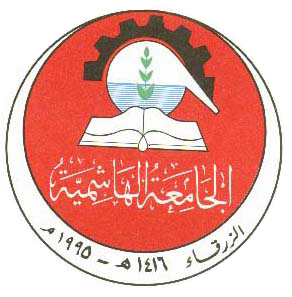 قســـم الرياضيــــــاتد.نضال طاهاتالساعات المكتبية والتدريسية للفصل الدراسي الثاني 2011-2012اليوم8-99-1010-1111-121 -  12الأحدتفاضل وتكامل (2)ساعة مكتبيةتفاضل وتكامل (2)الثلاثاءتفاضل وتكامل (2)ساعة مكتبيةتفاضل وتكامل (2)الخميستفاضل وتكامل (2)ساعة مكتبيةتفاضل وتكامل (2)اليوم8:00 - 9:309: 30 - 11:0011 - 1212:30  -  1:30الاثنيننظرية العدد   ساعة مكتبيةالأربعاءنظرية العدد   ساعة مكتبية